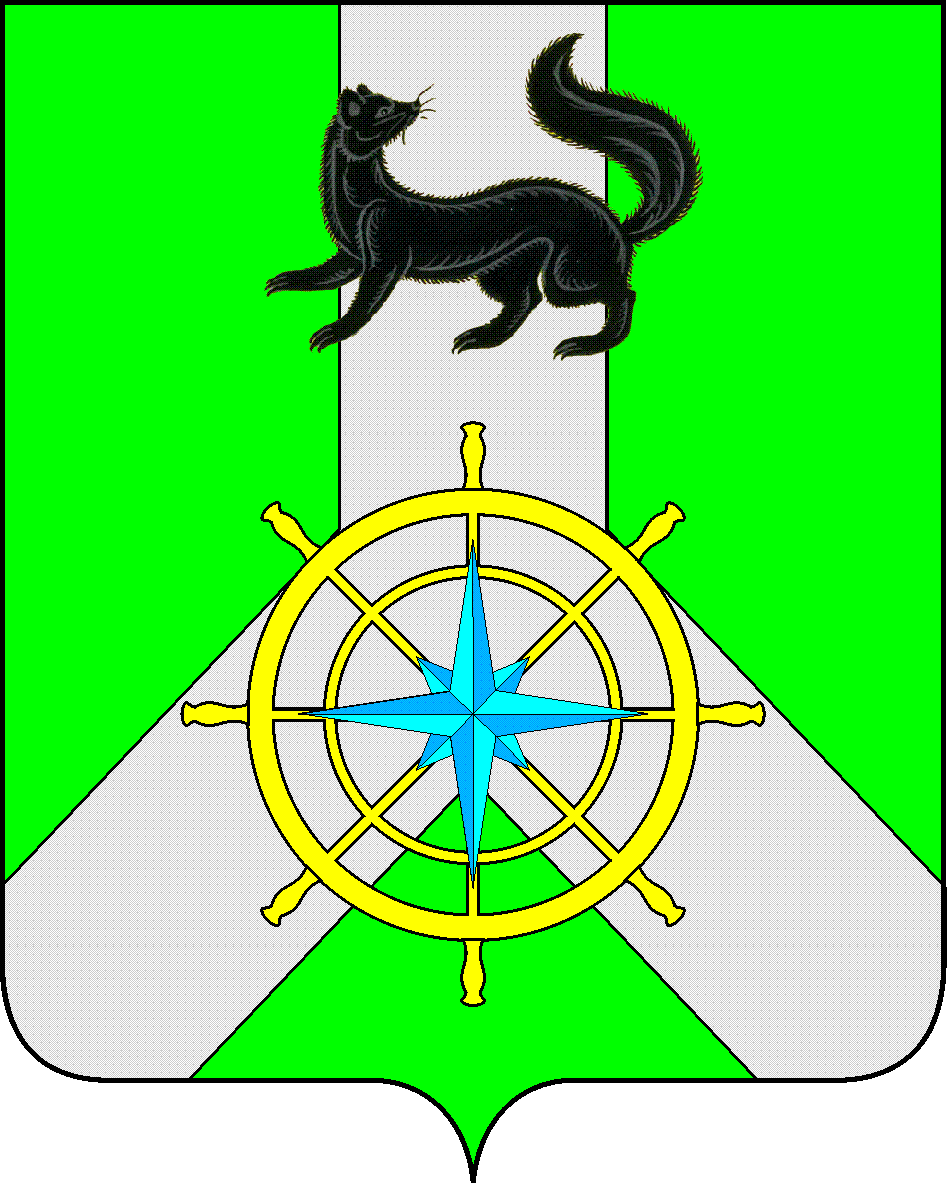 Р О С С И Й С К А Я  Ф Е Д Е Р А Ц И ЯИ Р К У Т С К А Я  О Б Л А С Т ЬК И Р Е Н С К И Й   М У Н И Ц И П А Л Ь Н Ы Й   Р А Й О НД У М А РЕШЕНИЕ № 222/6Заслушав информацию директора Областного Государственного учреждения «Центр занятости населения Киренского района» Лещинской Е.Ф. о деятельности за 2016 год, руководствуясь ст.ст.25, 54 Устава муниципального образования Киренский район,ДУМА РЕШИЛА:Информацию Областного Государственного учреждения «Центр занятости населения Киренского района» Лещинской Е.Ф. о деятельности за 2016 год принять к сведению.Решение подлежит размещению на официальном сайте администрации Киренского муниципального района www.kirenskrn.irkobl.ru в разделе «Дума Киренского района».Решение вступает в силу с момента подписания.Председатель ДумыКиренского муниципального района					Д.М. ТкаченкоИНФОРМАЦИЯо деятельности ОГКУ ЦЗН Киренского района в 2016 г.В 2016 году мероприятия в сфере труда и занятости населения Киренского района реализовывались в рамках действующей ведомственной целевой программы «Содействие занятости населения Иркутской области на 2014-2020 годы», целью которой является содействие гражданам в реализации их конституционных прав на труд и социальную защиту от безработицы.Содействие гражданам в поиске подходящей работы, а работодателям в подборе необходимых работниковПо данным Федеральной службы государственной статистики численность экономически активного населения Киренского района составляет 7,8 тыс. человек. Уровень безработицы по итогам 2016 г. составил 4,5 % (в 2015 г. – 4,4 %).За  2016 года в ОГКУ ЦЗН Киренского района обратились за содействием в поиске подходящей работы 965 граждан, что на 198 человек больше, чем в соответствующем периоде 2015 года. Присвоен статус безработного и назначено пособие по безработице 734 гражданам.Структурный состав граждан, обратившихся за содействием в поиске подходящей работы: мужчины – 482 чел., женщины – 483 чел., инвалиды  - 36 чел., предпенсионного возраста – 61 чел., МЛС -  8 чел., дети-сироты – 14 чел., уволенные по ликвидации предприятия, сокращению штатов – 148 чел., молодежь – 14-18 лет – 126; 18 – 25 лет – 141 чел., выпускники: высшее образование – 5, среднее профессиональное – 10, среднее общее  - 4 чел., одинокие родители – 39 чел., многодетные родители – 17 чел.При содействии службы занятости нашли работу в 2016 году 456 человек, или 47% от обратившихся по вопросу трудоустройства.В 2016 году в службу занятости было заявлено 628 вакансий от 19 работодателей. Закрыто 255 вакансий.На 31 декабря 2016 года состоит на учете 399 граждан. Из них получают пособие – 335 человек. Среди граждан,  ищущих работу, рабочих специальностей - 244, служащих – 66.Наиболее востребованные профессии и специальности в районе -  врач, учитель средней школы, медсестра, водитель, подсобный рабочий.Информирование о положении на рынке труда в Иркутской областиИнформирование осуществляется через районную газету  «Ленские Зори», распространяется среди безработных граждан и работодателей. Материалы о положении на рынке труда помещаются на информационных стендах Центра занятости населения. За 2016 год проинформированы о положении на рынке труда 1065 человек, 106 работодателей, напечатано 300 информационных буклетов.Организация ярмарок вакансий и учебных рабочих местОрганизация профессиональной ориентации граждан в целях выбора сферы деятельности (профессии), трудоустройства, прохождения профессионального обучения и получения дополнительного профессионального образованияВ 2016 г. государственная услуга по профессиональной ориентации предоставлена 544 гражданам, из них:Безработных граждан – 306 чел.Женщин – 291 чел., из них 2 чел.,  находящиеся в отпуске по уходу за ребенком до 3-х лет;Жителей сельской местности - 196 чел.Инвалиды – 23 чел.Молодые граждане - 319 чел.Граждане, уволенные в связи с ликвидацией организации или сокращением численности штата –67 чел.Освобожденные из мест лишения свободы – 3 чел.Граждане предпенсионного возраста – 21 чел.Пенсионеры – 19 чел.Дети – сироты – 19 чел.Длительно неработающие – 67 чел..Оказание государственной услуги по профессиональной ориентации осуществлялось с учетом  профессии, должности, вида деятельности, уровня профессиональной подготовки и квалификации, опыта и навыков работы.Наиболее нуждающимися в оказании  государственной услуги по профессиональной  ориентации  являются  молодые граждане в возрасте до 25 лет. Таким образом, на данную категорию людей обращается особое внимание и ведется с ними отдельная работа в рамках  проведения  следующих мероприятий:  декада «Выбирая профессию»:  акция «Работодатель и подросток»,  классный час «Выбери профессию»;  лекция «Молодежь на рынке труда»; межведомственное мероприятие «Ты и твоё право»; день открытых дверей «Достойное будущее в моих руках», классный час «Служба занятости школьнику»; участие в родительских собраниях МКОУ СОШ Киренского района, классный час «Ступени к твоей профессии», акция «Сегодня выпускник-завтра студент»; экскурсия на предприятия для учащихся школ «Визит на предприятия»; информационная декада для молодежи: лекция «Молодежь на рынке труда», встреча со специалистами «Моя профессия самая лучшая», мини-ярмарка  для молодых граждан, акция «Работа молодежи»;  информационный день  для подростков «группы риска», круглый стол  «Права и обязанности  несовершеннолетних граждан»; визит на предприятие ОГБУЗ ЦБ;  лекция «Временное трудоустройство  в свободное от учёбы время», участие в военном призыве, межведомственное мероприятие «Ты и твое право», День правовой помощи детям; районный семинар-форум «Молодежь Киренского района».Государственная услуга по профессиональной ориентации была оказана 146 учащимся  школ Киренского района, 48 выпускникам.После оказания данной государственной услуги  трудоустроено 317 человек, направлено на  профессиональное обучение 67 человек.Психологическая поддержка безработных гражданГосударственная  услуга по психологической  поддержке  за январь- декабрь 2016 года  оказана 75 безработным гражданам, что позволило ее участникам оптимизировать психологическое состояние, повысить конкурентоспособность на рынке труда:-молодежь до 29 лет - 20 чел.;- инвалиды – 7 чел.;– уволенные в связи с ликвидацией  организации  или сокращением численности штата – 11 чел.;– освобожденные из ИТУ – 1чел.17 чел. трудоустроились после оказания данной госуслуги.Профессиональное обучение и дополнительное профессиональное образование безработных граждан, включая обучение в другой местностиСогласно плану мероприятий по организации государственной услуги по профессиональному  обучению и дополнительному  профессиональному образованию безработных граждан,  включая обучение в другой местности за 2016 г. направлено 69 человек , 66 человек успешно завершили обучение.  Из них:-женщины – 30 чел.;-инвалиды – 1 чел.;-впервые ищущие работу (ранее не работавшие) – 21 чел.;-длительно неработающие – 3 чел.;-дети сироты – 4 чел.;- выпускники   общеобразовательных организаций – 1 чел.;-предпенсионного возраста – 1 чел.В 2016 году заключено 15 договоров  на профессиональное обучение с учебными заведениями: ГБПОУ  ИО  "Киренский профессионально-педагогический колледж", ГАПОУ  ИО "Центр обучения и содействия  трудоустройству",  ФГБОУ  ВО "Иркутский национальный исследовательский технический университет",ЧУ ПО учебный центр  "Техника".С  выездом за пределы Киренского района направлено 39 человек.  Всего на данное мероприятие  затрачено 952,6 тыс. рублей.Средний срок обучения составил 3 месяца.Средняя стоимость обучения одного человека -12000 рублей.В период профобучения безработным гражданам выплачивалась стипендия, средний размер которой составил  2674,86  рублей.После  прохождения  профессионального обучения  в 2016 г.  трудоустроено на рабочие места в организации  ОАО Алексеевская РЭБ флота, ООО  Транснефть, филиал КРВПиС, ООО «Завод Пилмат», ООО «ТеплоРесурс»  50 человек, что  составило 76 % .Ведется систематический контроль  трудоустройства граждан после окончания профессионального обучения. Осуществляется тесное сотрудничество  с работодателями  в процессе обучения  граждан  с целью их дальнейшего трудоустройства по приобретенной профессии.Организация проведения оплачиваемых общественных работВ соответствии  с Законом «О занятости населения в РФ» для обеспечения временной занятости населения, органы местного самоуправления по предложению и  при участии службы занятости организуют и проводят на предприятиях оплачиваемые общественные работы.В организации и проведении общественных работ участвуют ОГКУ  ЦЗН и организации-работодатели путем заключения договоров. Работодатель определяет виды, объемы и сроки выполнения работ, предоставляет соответствующие рабочие места и заключает с работниками, направленными ЦЗН для участия в общественных работах, срочные трудовые договоры в соответствии с требованиями законодательства о труде и социальном страховании.С организациями, в которые трудоустроены граждане, были заключены договоры с указанием численности направленных, указанием профессий, условиями финансирования этих мероприятий. С безработными гражданами, направленными службой занятости, заключены срочные трудовые договоры.Основными видами общественных работ являются благоустройство территории, заготовка дров, сельскохозяйственные работы.Программой организации общественных работ в Киренском районе предусмотрено трудоустройство ищущих работу и безработных граждан на временные рабочие места. В 2016 г. фактически трудоустроено 34 человека, запланировано – 61 человек. Средняя продолжительность участия граждан в общественных работах – 1 месяц.На организацию общественных работ было заключено 6 договоров с организациями и предприятиями.Финансирование общественных работ производится за счет организаций, в которых организуются эти работы. Затрачено средств работодателей в сумме 484 тыс. руб. Затрачено средств областного бюджета на проведение общественных работ 40,0 тыс. руб.Основными препятствиями для более масштабного проведения общественных работ являются:- недостаточное финансирование данного направления из средств областного бюджета;- отсутствие финансирования из средств местного бюджета;- недостаток средств у работодателей, готовых принять участие в организации и проведении такого вида работ.Организация временного трудоустройства несовершеннолетних граждан в возрасте от 14 до 18 лет в свободное от учебы время, безработных граждан, испытывающих трудности в поиске работы, безработных граждан в возрасте от 18 до 20 лет, имеющих среднее профессиональное образование и ищущих работу впервыеЕжегодно по организации временного трудоустройства несовершеннолетних служба занятости совместно с работодателями проводит работу по трудоустройству подростков в свободное от учебы время. За  2016 г. было трудоустроено 110 чел,  больше на 37 человек, чем в 2015 г. (2015 г. – 73 чел.,)Были созданы бригады по подготовке школ к новому учебному году: побелка, покраска, ремонтные работы, озеленение и благоустройство пришкольных территорий,  кроме этого несовершеннолетние заняты на сельскохозяйственных работах.Фактическая сумма затрат средств областного бюджета на организацию данного мероприятия в 2016 г. составила  182 тыс. руб. Сумма затрат средств местного бюджета составила 306,2 тыс. руб. (количество людей планируется, согласно Ведомственной целевой программы). На организацию временного трудоустройства несовершеннолетних граждан в возрасте от 14 до 18 лет в свободное от учебы время было заключено 13 договоров с  бюджетными организациями.В 2016 году на временные работы направлено 12 безработных граждан из них:  инвалидов  - 3 человека, граждан  предпенсионного возраста (за два года до наступления пенсионного возраста) - 8 человек, одинокие родители - 1 чел. На организацию общественных работ было заключено 4 договора с организациями и предприятиями.Согласно Ведомственной целевой программе «Организация стажировок выпускников образовательных учреждений в целях приобретения ими опыта работы в Иркутской области в 2016 году» организована стажировка 1 выпускника среднего специального образовательного учреждения по специальности «юрист».Сумма затрат на организацию данного мероприятия составила 38,0 тыс. рублей.Социальная адаптация безработных граждан на рынке трудаВ 2016г. государственную услугу по социальной адаптации получили 74 безработных гражданина:– инвалиды – 8 чел., что составляет 11%;- дети-сироты - 3чел.- 4%;- граждане, испытывающие трудности в поиске работы – 6 чел. – 8%;- граждане предпенсионного возраста – 3 чел.- 4%;- молодые граждане 41 чел. - 55%; в т.ч. имеющие специальность – 7 чел.- 9%;- впервые ищущие работу – 9 чел.- 12%;- женщины – 37 чел.- 50%.Трудоустроено 13 человек после получения госуслуги по социальной адаптации.Содействие самозанятости безработных граждан, включая оказание гражданам, признанным в установленном порядке безработными, и гражданам, признанным в установленном порядке безработными, прошедшим профессиональное обучение или получившим дополнительное профессиональное образование по направлению органов службы занятости, единовременной финансовой помощи при их государственной регистрации в качестве юридического лица, индивидуального предпринимателя либо крестьянского (фермерского) хозяйства, а также единовременной финансовой помощи на подготовку документов для соответствующей государственной регистрацииВ рамках оказания содействия безработным гражданам на организацию самозанятости  заключено  2 договора на сумму 117,6 тыс. руб., по которым оказана единовременная финансовая помощь  при соответствующей государственной регистрации юридических лиц и индивидуальных предпринимателей для ведения предпринимательской деятельности на территории Киренского района для оказания парикмахерских услуг и перевозки пассажиров водным транспортом, 2 договора на сумму  2,6  тыс. рублей, по которым оказана финансовая помощь на подготовку документов, предоставляемых для государственной регистрации юридических лиц и индивидуальных предпринимателей, оплату государственной пошлины, оплату нотариальных действий.Содействие безработным гражданам в переезде и безработным гражданам и членам их семей в переселении в другую местность для трудоустройства по направлению органов службы занятостиВ 2016 году оказана государственная услуга - содействие в переезде в другую местность для временного трудоустройства по имеющейся профессии по направлению центра занятости населения 1 безработному гражданину (количество людей планируется, согласно Ведомственной целевой программы).Сумма затрат на организацию данного мероприятия составила 52,4  тыс. руб.Предоставление социальных выплат гражданам, признанным в установленном порядке безработными.В 2016 году ОГКУ ЦЗН Киренского района было выплачено пособий на сумму – 18847366,46 руб., стипендии – 432048, 92 руб., на 20 % больше по сравнению с 2015 г.Содействие в трудоустройстве незанятых инвалидов, многодетных родителей, родителей, воспитывающих детей-инвалидов, на оборудованные (оснащенные) для них рабочие местаСогласно Ведомственной целевой программе  «Содействие в трудоустройстве незанятых инвалидов, многодетных родителей, родителей, воспитывающих детей-инвалидов, на оборудованные (оснащенные) для них рабочие места в Иркутской области на 2016 год» трудоустроен на оборудованное рабочее место 1 инвалид в организацию общественного питания. Стоимость затрат на организацию данного мероприятия составила 72,0 тыс. руб.Директор ОГКУ ЦЗН Киренского р-на                                   Е.Ф. Лещинская22 февраля 2017 г.г. КиренскИнформация Областного Государственного учреждения «Центр занятости населения Киренского района» о деятельности за 2016 год№ п.п.Наименование показателейВсего (шт.)Всего (шт.)№ п.п.Наименование показателейВсего (шт.)Всего (шт.)№ п.п.Наименование показателейВсего (шт.)Всего (шт.)1.Количество проведенных ярмарок вакансий и учебных рабочих мест,  всего :14142.в том числе мини ярмарок  вакансий (из строки 1)553.в том числе специализированных ярмарок вакансий ( из строки 1)33в том числе: (из строки 3)003.1.для молодежи;113.2.для женщин;113.3.для инвалидов;11**Всего (чел.)Трудоустроились по направлениям, полученным на мероприятии  (чел.)4Численность граждан, посетивших ярмарки вакансий и учебных рабочих мест (указанные в строке 1), всего368775Численность граждан, посетивших  специализированные ярмарки вакансий и учебных рабочих мест, (указанных в строке 3) всего255в том числе по категориям:005.1молодежь:905.2женщины:1155.3инвалиды:50**Всего (шт.)Всего (шт.)6.Приняло участие работодателей (предприятий, организаций) в мероприятии61617.Представлено вакансий работодателями, принявшими участие в мероприятии5165168.Количество вакансий,  закрытых по результатам проведения  ярмарок вакансий и учебных рабочих мест7676№Наименование профессии, специальности (образовательной программы)Количество граждан, приступивших к  профессиональному обучению (чел.)Количество граждан, завершивших профессиональное обучение (чел.)Количество трудоустроенных граждан из столбца 4 (чел.)123451.Электрогазосварщик4222.Матрос4443.Рулевой- моторист1114.Бухгалтерский учет (бухгалтерский учет, информационные технологии, 1С:Бухгалтерия (8 версия)3335.Специальная подготовка экипажей нефтеналивных судов внутреннего плавания4446.Тракторист категории С171767.Помощник бурильщика  эксплуатационного и разведочного бурения скважин2228.Электросварщик  ручной сварки4449.Основы швейного мастерства11110.Маникюрша55411.Повар11112.Парикмахер66413.Специалист в цифровой фотографии22214.Менеджер по персоналу22215.Делопроизводитель  и секретарское дело (с изучением  информационных технологий  и автоматизации кадрового учета)11116.Информационные технологии (с изучением  автоматизации  складского учета)10017.Предприниматель (с изучением автоматизации складского учета)11118.Инспектор по кадрам22219.Стропальщик886ВСЕГО:696650№ п/пНаименование организации (полное название)Виды общественных работСрок действия договораКоличество участниковСумма договора1ООО «Алексеевская РЭБ флота»прочие направления трудовой деятельностис 01.05.2016 по 30.12.201610110502ООО "Завод "Пилмат"прочие направления трудовой деятельностис 27.07.2016 по 31.08.2016555253ООО УК "Энергия"прочие направления трудовой деятельностис 25.08.2016 по 25.12.201613143654ООО "Благо"прочие направления трудовой деятельностис 27.10.2016 по 31.12.2016333155И.П. Мугулева Г.А.прочие направления трудовой деятельностис 31.10.2016-31.12.2016222106И.П. Соломатова Т.В.прочие направления трудовой деятельностис 11.11.2016-25.12.201633315№ п/пНаименование организации (полное название)Виды общественных работСрок действия договораКоличество участниковСумма договора1ООО «Алексеевская РЭБ флота»прочие направления трудовой деятельностис 01.05.2016 по 30.12.201669613,52ООО ТЭК "Киренскэнергосервис"прочие направления трудовой деятельности01.05.2016-30.12.201611602,253ООО УК "Энергия"прочие направления трудовой деятельностис 25.08.2016 по 25.12.201634972,54ООО "Благо"прочие направления трудовой деятельностис 27.10.2016 по 31.12.201623315